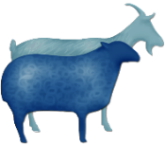 Eesti Lamba- ja Kitsekasvatajate Liidu sügisseminar 201724. -25. novembril 2017 Raplamaal, Toosikannu PuhkekeskusesReede, 24. november 9:30 – 10:00	Registreerumine, tervituskohv10:00 – 10:15 	Sissejuhatus sügisseminari, Katrin Tambet, ELKL tegevjuht10:15 - 11:45	ÜPP strateegiatest. 
Katrin Rannik, MeM Põllumajanduskeskkonna büroo juhataja		11:45 – 12:30	Lõunasöök****************************************************LAMMASTE JA KITSEDE HEAOLU TEEMALINE INFOPÄEV 
(korraldab Olustvere TMK)12:30 – 13:30	Kiskjakahjudest Eesti lamba - ja kitsekarjades, kahjude ennetamine. Tõnu Talvi, Keskkonnaameti looduskaitse peaspetsialist.13.30 – 14.10	Loomade transport ja sellega seonduvad toimingud. Ell Sellis,  ELKL juhatuse aseesimees, konsulent.14.10 - 14.30	Kohvipaus	14.30 - 15.10	Välitingimustes lammaste ja kitsede kaitsmine halbade ilmastikuolude eest, sh			söötmine ja jootmine. Ann-Mari Anupõld, loomaarst ja konsulent.15.10 – 15.50	Lammaste ja kitsede tervisekontrolli rakendamisest  farmis.Liilia Tali, loomaarst ja konsulent.15.50 – 16.00	Kokkuvõtted, arutelu.*****************************************************
16:15 Väljasõit farmi (oma autodega) 16.45 – 18:15 Lambafarmi külastus - Raudsepa Farm OÜTagasisõit19:00 Pidulik õhtusöök, sügisseminaril osalejate tervitamine – Ants Kuks, ELKL juhatuse esimees Õhtused arutelud ja saunLaupäev, 25. november8:00 – 9:00	HommikusöökEttekanded:9:00 – 9:30 	Lambaturu nõudlusest, EKSO tegevusest ja edasistest perspektiividest.
Egrit Viitkin, EKSO Calves Trading OÜ juhatuse liige.9:30 – 10:00 	Ühistegevuse kogemusest Saarte Lambakasvatajate Ühistu näitel.
Veiko Maripuu, Saarte Lambakasvatajate Ühistu juhatuse liige.10:00 – 10:30	Loomasöödad kui oluline osa väärtusahelas.
Anu Hellenurme, OÜ Anu Ait juhatuse liige / Kadri Zirnask, OÜ Anu Ait söötmisspetsialist.10:30 – 11:00	Lammaste majandamissüsteemid.
Ants Kuks, ELKL juhatuse esimees, loomaarst ja konsulent.11:00 – 11:30	Perspektiivsed lambatõud Eestis: kes, milleks ja kuhu? 
Katrin Tähepõld, ELKL aretustöö koordinaator, loomaarst ja konsulent.11:30 – 12:15	Lõunasöök12.15 – 14:00 Rühmatöö:I töörühm  - Kas üle-Eestiline koostöö lihalammaste kasvatamisel on võimalik? Millised on turul lammaste hinna mõjutamise vahendid? Arutleme võimaluste ja koostöö struktuuri üle ja planeerimine järgmisi tegevusi. Töörühma tööd juhivad ja suunavad Vallo Seera, lambakasvataja ja loomaarst / Rainis Ruusamäe, Eesti Lambakasvatajate Ühistu juhatuse esimees, ELKL juhatuse liige.II: töörühm - Aretus, tootmine ja Liit - koostöö, ootused ja kitsaskohad. Mille taha jääb tõulooma müük? Kuidas jõuda selleni, et tootmiskarjade kvaliteedi tõstmiseks oleksid olemas parimad tõuloomad ja et neid ka kasutataks? Töörühma tööd juhivad ja suunavad Mats Meriste, ELKL juhatuse liige ja lambakasvataja / Katrin Tähepõld, ELKL aretustöö koordinaator, loomaarst ja konsulent.NB! Juhul, kui on olemas piisavalt huvilisi (vähemalt 4), avame ka III töörühma piimaloomade (kits ja lammas) jõudluskontrolli teemal.14:00 – 14:15	Kohvipaus14:15 – 16:00 	Rühmatöö jätkub.Rühmatöö vaheajal ja piisava arvu huviliste olemasolul väljub Toosikannu Puhkekeskuse retrobuss huvilistega Ulukisafarile. Täpsemalt kohapeal!Ca Kell 16.00 Sügisseminari kokkuvõtted ja lõpetamineSEMINARILE REGISTREERUMINE kuni 21. novembrini SIININFO JA KÜSIMUSED: Tel 53309406; kontor@lammas.eeSÜGISSEMINARI OSALUSTASU:50€ (koos käibemaksuga) liidu liikmelesisaldab kogu programmi, kõiki sööke ja kohvipause ning majutust90€ (koos käibemaksuga) mitteliikmele